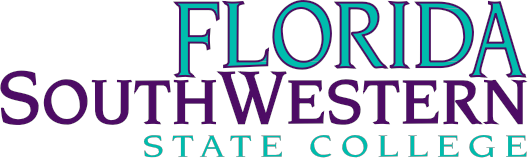 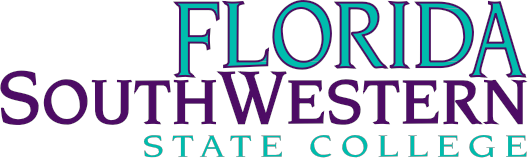 Library Faculty Department Meeting Minutes Librarian Updates- AllTimothy Embedding ENC 1101 this semester Gained responsibility as School of Education liaison and for LibGuides in place of Frank William Working with IDS cohortPlan to rearrange shelving and add furniture (study tables) at Hendry/Glades Center’s library Integrated library instruction Jane IPEDS ACRL survey Assessment, data/trends, effectiveness plans Presenting at FGCU symposium February 3rd and 4thAnthony IDS at Lee flex classDental Hygiene Program accreditation first week of February SWFLN  posting for Executive Director positon  March/April timeline for hiring Arenthia IDS at CharlotteLibrary workshop for regular check-insTransdisciplinary nature of research demonstrated by visual mapsOER Institute Taskforce  will be taking applicants to start in summer Suggestions for fund usageUpdates: Dr. HodgesBudgetary ideas for technology to support student successNew adjunct librarian hired at Collier campus librarySecurity gates have been removed at Lee I.T. is troubleshooting people counter New York Times has been implemented on A-Z list NoodleTools  working with IT to implement Project MUSE has been launched  identified modifications of verbiage New study carrel furniture to be installed at Lee on January 24th Dental Hygiene Program accreditation on February 4thFGCU conference on February 4th  discussing transformative efforts to increase access for student successUpdates are being made to the library’s website Professional Development Reminders- Arenthia Steven Bianco’s presentation on universal design and access for entire library team on February 8th Ask A Librarian- AnthonyGave reminder that FSW has commitment to participate in statewide reference assistance on Wednesdays in addition to local chat Dr. McClinton’s UpdatesFounder’s Day on January 28th  morning training and afternoon on-campus event at LeeFebruary 5th basketball game Minutes recorded by Victoria SanFilippoDate:January 13th, 2022Time:9:00am- 10:30amLocation:ZoomMembersPresentAbsentExcusedAnthony ValentiXArenthia HerrenXJill DeValkXMartin McClintonXGerald Franz XJane CharlesXKaren Kalisz XRichard HodgesXTimothy BishopXWilliam ShulukX